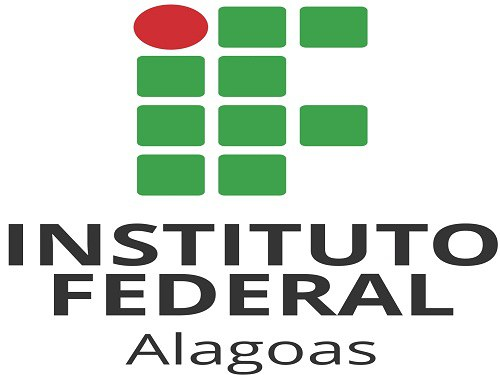 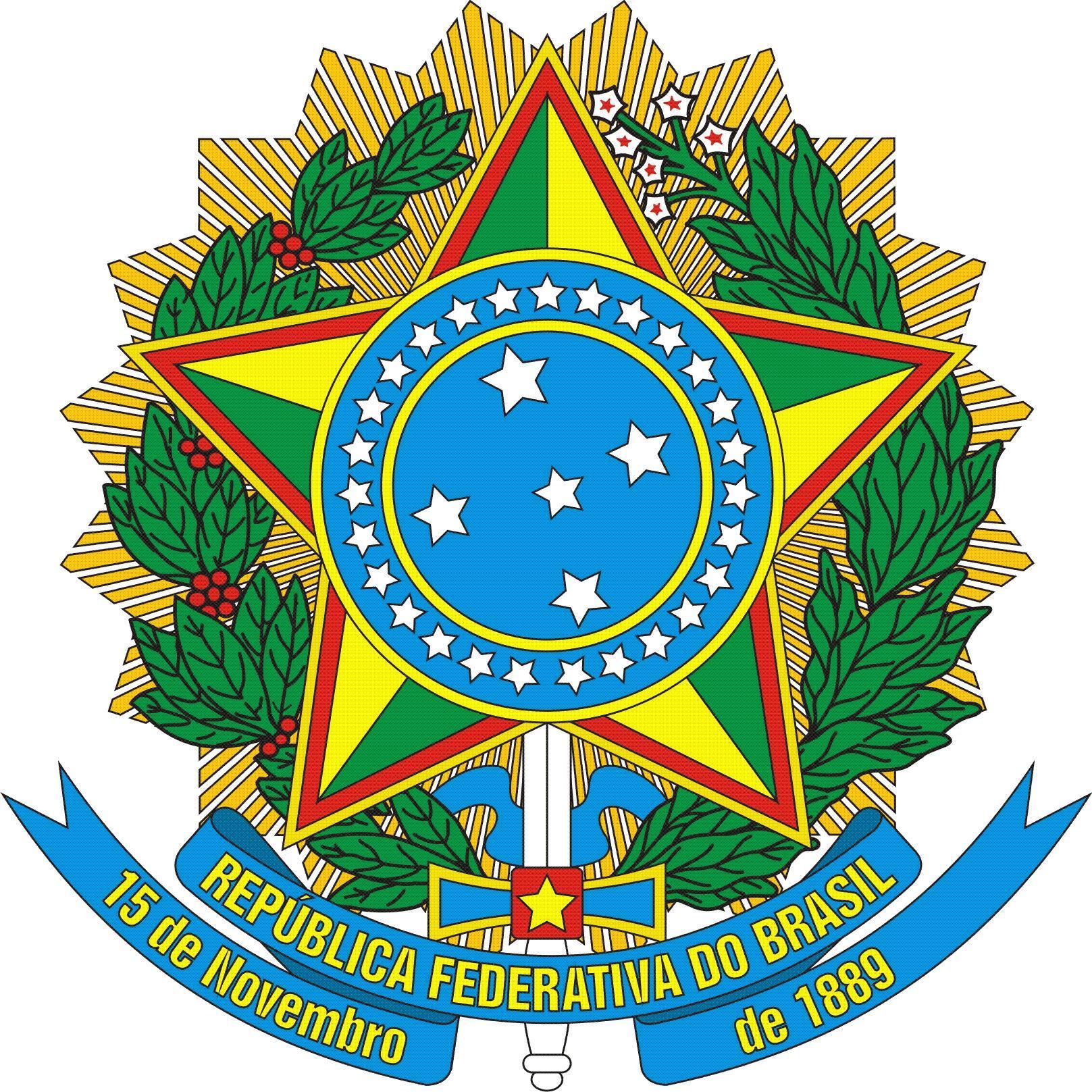 SERVIÇO PÚBLICO FEDERAL           Instituto Federal de Alagoas - IFAL          Pró-Reitoria de Pesquisa, Pós-Graduação e InovaçãoANEXO I À Comissão Organizadora do Processo Seletivo regido pelo Edital n° 18/2021/PRPPI-IFAL, de 05 de Outubro de 2021 para Provimento de vagas no Processo de Seleção – Especialização em Educação e Meio Ambiente do Instituto Federal de Alagoas (IFAL), campus Marechal Deodoro. 

DECLARAÇÃO PARA CONCORRER ÀS VAGAS RESERVADAS ÀS PESSOAS COM DEFICIÊNCIAEDITAL ____________________N.º ___ DE ___ DE _____________ DE 20___ À Comissão Organizadora do Processo Seletivo regido pelo Edital nº ___/20___ para o curso de _____________________________________________________, do campus ____________________, do Instituto Federal de Alagoas (IFAL). Nome da/o Candidata/o:                                                               Nº. de Inscrição:                            Vaga Pretendida:                             CPF:                                         RG:                                             Telefone:                  E-mail:                                                                                                           Declaro que estou ciente de todas as exigência para concorrer às vagas destinadas às Pessoas com Deficiência, bem como, estou ciente de que se for detectada incongruência ou insuficiência da condição descrita no laudo médico, conforme estabelecido na Lei nº 13.146, de 06 de julho de 2015, no art. 4º do Decreto nº 3.298, de 20 de dezembro de 1999, alterado pelo Decreto nº 5.296/04 , no art. 1º da Lei nº 12.764, de 27 de dezembro de 2012 (Transtorno do Espectro Autista), concorrerei apenas às vagas referentes à ampla concorrência, e também estarei sujeita/o, a qualquer tempo, às medidas legais cabíveis. Observações: o laudo deverá conter o nome da/o médica/o especialista, a assinatura e CRM; caso contrário, o laudo não terá validade. Este, também, deverá ser legível, sob pena de não ser considerado válido. Assumo a opção de concorrer às vagas por meio do Sistema de Reserva de Vagas, de acordo com os critérios e procedimentos inerentes ao sistema. As informações prestadas nesta declaração são de minha inteira responsabilidade, estando ciente que poderei responder criminalmente no caso de falsidade. __________________, ______ de ________________ de 20___.___________________________________Assinatura do Candidato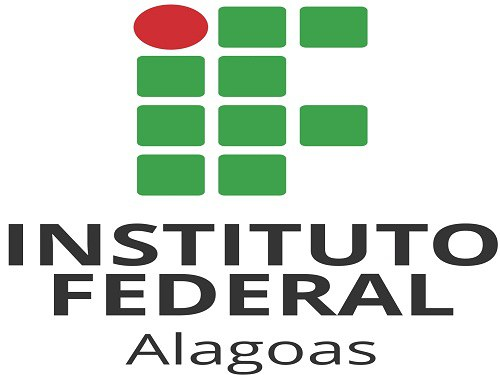 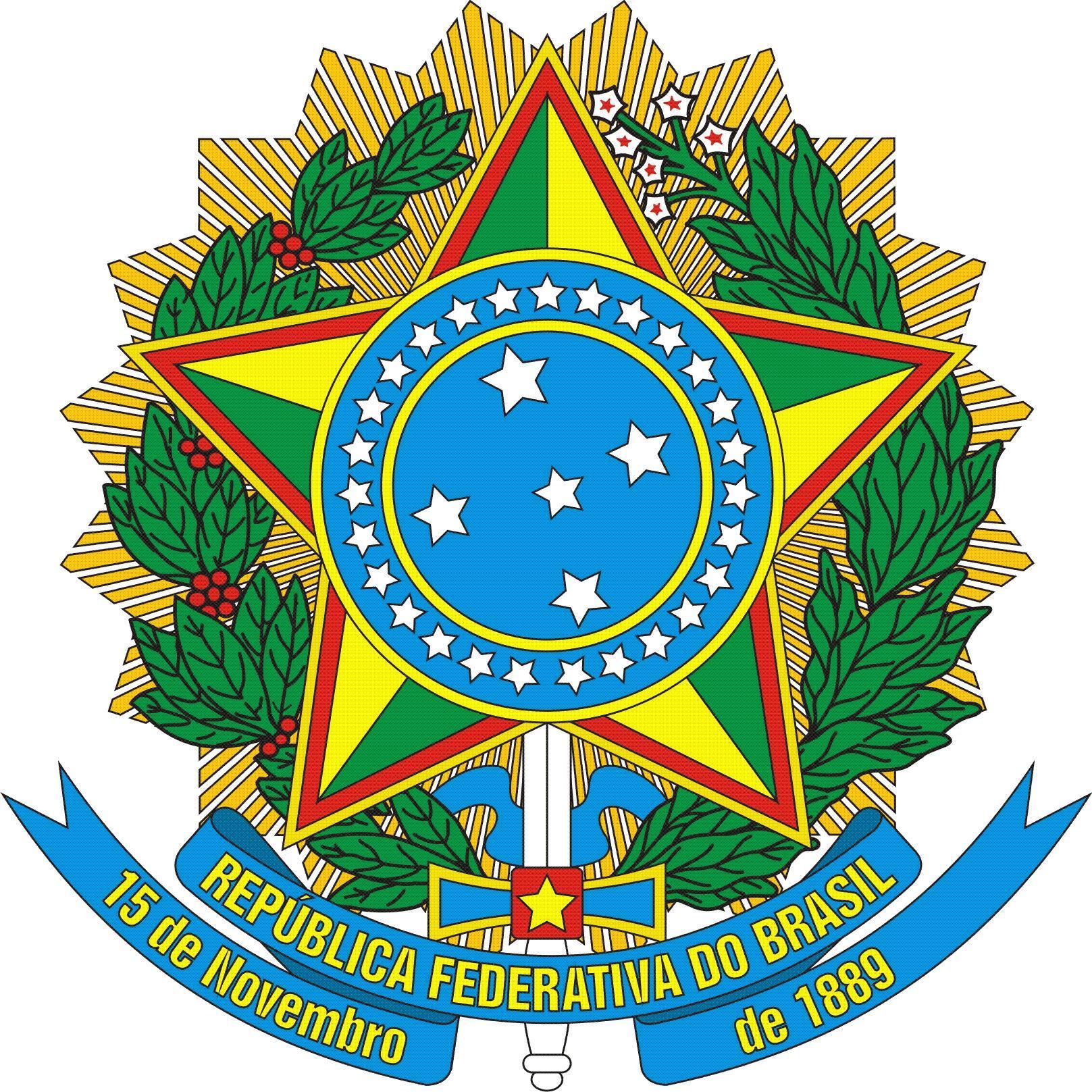 SERVIÇO PÚBLICO FEDERAL             Instituto Federal de Alagoas - IFAL           Pró-Reitoria de Pesquisa, Pós-Graduação e InovaçãoANEXO II (Item 3.10)MODELO DE LAUDO MÉDICO A SER ENTREGUE POR CANDIDATOS COM DEFICIÊNCIA Atesto, para os devidos fins de direito, que a/o Sra ./Sr. _________________________________ ________________________________________________________ apresenta a seguinte deficiência (espécie) _______________________________________________, sob o Código Internacional de Doença (CID 10) ___________________________, possuindo o seguinte grau/nível de deficiência _______________________________________________________ _________________________________, apresentando o seguinte nível de autonomia ___________________________________________________________________________. Atesto, ainda, que a deficiência da/o candidata/o acima evidenciada está de acordo com o Decreto nº 3.298, de 20 de dezembro de 1999, alterado pelo Decreto nº 5.296/04, ou com o art. 1º da Lei nº 12.764, de 27 de dezembro de 2012 (Transtorno do Espectro Autista). Forneço, também, as seguintes informações complementares: 1 - Se deficiente físico ou motora, o(a) candidato(a) faz uso de órtese, prótese ou adaptações? ( ) sim ( ) não 2 - Se deficiente auditivo, anexar exame de audiometria recente (até seis meses); 3 - Se deficiente visual, anexar exame de acuidade em ambos os olhos (AO), com especificação da patologia e do campo visual; 4 - Se deficiente mental ou intelectual: 4.1) data de início: ___/____/_______ 4.2) especificar, também, as áreas de limitação associadas e habilidades adaptativas: _________________________________________________________________________ 5 - Se deficiente com deficiência múltipla: 5.1) especificar a associação de duas ou mais deficiências:_______________________________________________________________6. Nome da/o médica/o/Especialidade/CRM/Carimbo OBS: O laudo precisa ter uma data de emissão não superior a 180 dias.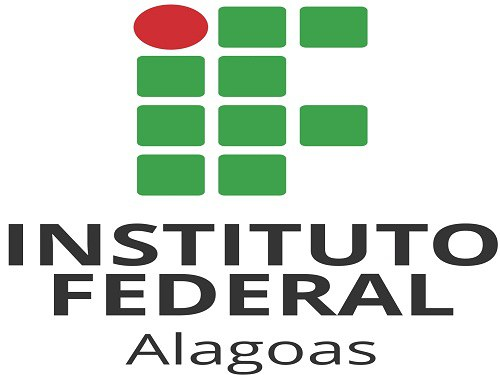 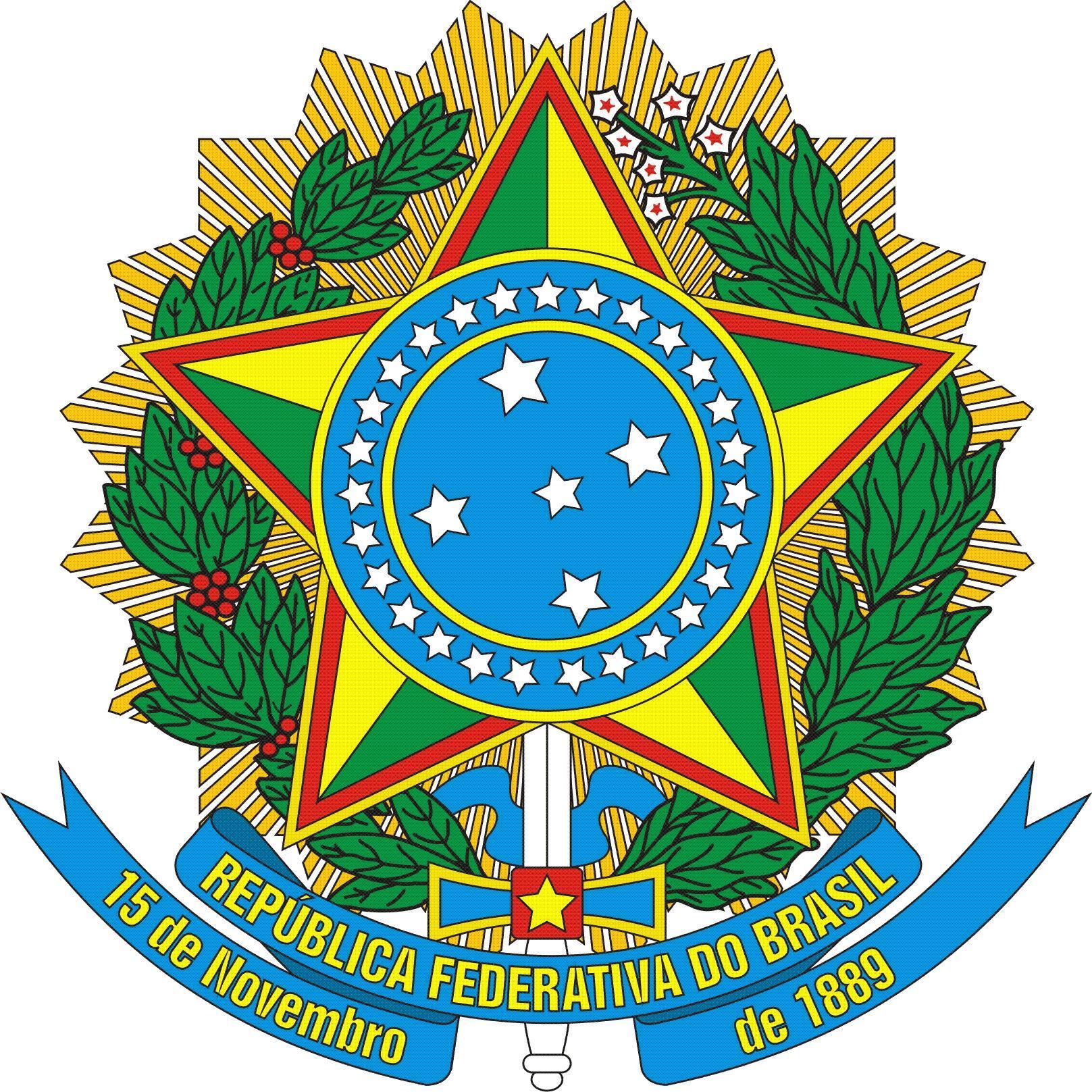 SERVIÇO PÚBLICO FEDERALInstituto Federal de Alagoas - IFALPró-Reitoria de Pesquisa e InovaçãoCampus Marechal DeodoroANEXO IIIPRÉ-PROJETO DE PESQUISA2021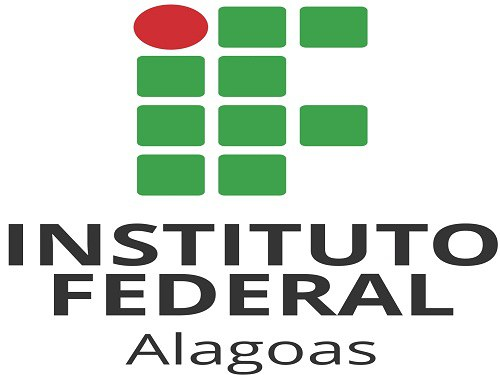 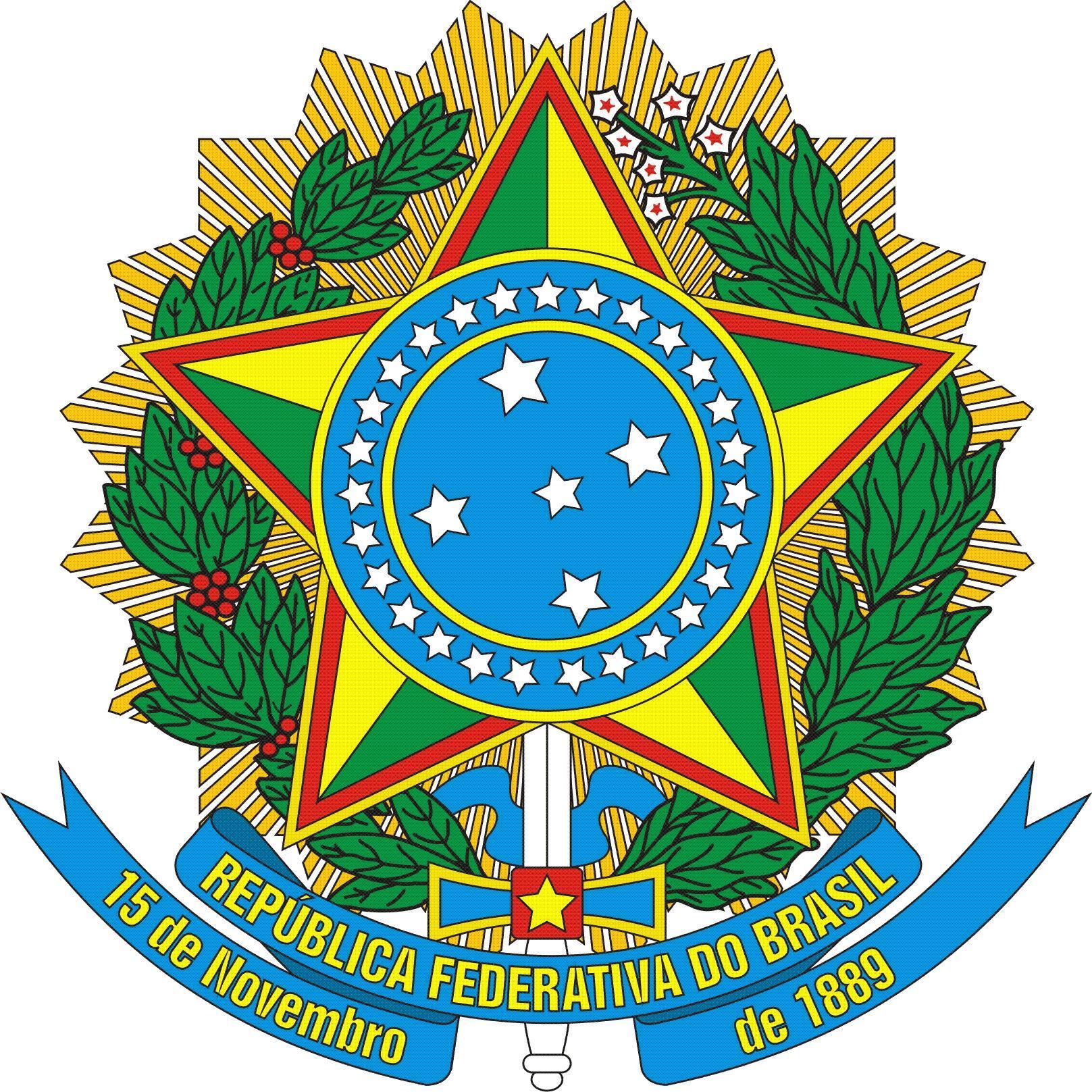 SERVIÇO PÚBLICO FEDERALInstituto Federal de Alagoas - IFALPró-Reitoria de Pesquisa e InovaçãoCampus Marechal DeodoroTÍTULO(Fonte: Times New Roman, tamanho 14, somente o título em negrito / subtítulo sem negrito)Nome da/o aluna/oMarechal Deodoro-AL 2021SUMÁRIO1. INTRODUÇÃO – TEMA E PROBLEMATIZAÇÃO	2. JUSTIFICATIVA	3. OBJETIVOS	3.1 GERAL	3.2 ESPECÍFICOS	4. METODOLOGIA DA PESQUISA	5. CRONOGRAMA	REFERÊNCIAS	(Fonte: Times New Roman, Tamanho 12, em negrito os títulos / subtítulo sem negrito)1. INTRODUÇÃO – TEMA E PROBLEMATIZAÇÃO(Fonte: Times New Roman, Tamanho 14, Todos os Títulos em negrito) A Introdução é a apresentação do assunto a ser tratado. Trata-se de uma seção na qual se procura sintetizar e aguçar a curiosidade do leitor. Orienta-se, nesta parte do pré-projeto, a finalizá-lo com a formulação do problema.A Introdução deve conter também o problema de pesquisa.  Autores, entre eles Popper (1975), afirmam que toda discussão científica deve surgir com base em um problema e, para tal, se deve oferecer uma solução provisória e, a partir dessa situação, buscar resposta por meio da pesquisa.(Fonte: Times New Roman, Tamanho 12, sem negrito)(NO MÍMINO 500 E NO MÁXIMO 700 PALAVRAS)2. JUSTIFICATIVANesta parte do texto é preciso oferecer os motivos para a construção do trabalho. Trata-se, então, de responder a questão: por que fazer este trabalho? No entanto, deve-se procurar os antecedentes do problema e a relevância do assunto e argumentar sobre a importância prática e teórica. É plausível também refletir sobre as possíveis contribuições esperadas. (Fonte: Times New Roman, Tamanho 12, sem negrito)(NO MÍMINO 300 E NO MÁXIMO 500 PALAVRAS)3. OBJETIVOSOs objetivos relacionam-se à indicação de tudo o que se pretende realizar com a pesquisa, situando também os resultados que se quer atingir. Trata-se da definição do que será realizado. Aconselha-se a redigir os objetivos do pré-projeto com a utilização de verbos no infinitivo (identificar, analisar, compreender, investigar, etc.). Os objetivos são divididos em Geral e Específicos:3.1 GERAL (tamanho 12, sub-item sem negrito)Trata-se de proporcionar uma visão geral e abrangente do tema, ou seja, do que se pretende realizar. 3.2 ESPECÍFICOS (tamanho 12, sub-item sem negrito)Sua função é descrever, de forma mais detalhada e instrumental, o que será realizado. São as questões mais concretas do estudo e que coadunam com o objetivo geral. São os objetivos específicos que orientam o pesquisador na coleta de dados e de informações. (NO MÍNIMO 200 E NO MÁXIMO 400 PALAVRAS)4. PROCEDIMENTOS METODOLÓGICOSNesta parte, indique a Metodologia a ser utilizada no estudo e o método. No caso do método, trata-se do conjunto de procedimentos que serão utilizados para alcançar os fins de uma investigação. É o caminho percorrido em uma investigação. Mostre como irá responder aos objetivos estabelecidos. Deve-se ajustar aos objetivos específicos. Envolve a definição de como será realizado o trabalho. A metodologia deve apresentar:O tipo de pesquisa Universo e AmostraInstrumentos de coletas de dadosMétodo de análise(NO MÍNIMO 300 E NO MÁXIMO 500 PALAVRAS)5. CRONOGRAMADescreve aqui os tempos para a realização do estudo. O cronograma é uma disposição gráfica do tempo que será utilizado para a finalização da pesquisa. Neste caso, ele tem a função de auxiliar o pesquisador no gerenciamento e controle deste trabalho. Observe um exemplo de cronograma: REFERÊNCIASNas referências são citados os livros, revistas científicas, sites que foram utilizados e consultados na elaboração do estudo e do relatório final.As referências devem estar de acordo com as normas da ABNT NBR. Exemplos de referências utilizadas no Pré-Projeto de PesquisaABNT – Associação Brasileira de Normas Técnicas. NBR 14724: Informação e documentação. Trabalhos Acadêmicos - Apresentação. Rio de Janeiro: ABNT, 2002.HELENE, M. Ciência e Tecnologia: de mãos dadas com o poder. São Paulo: Moderna, 1996.
POPPER, K.R. Conhecimento objetivo. São Paulo: EDUSP, 1975.
SAVIANI, Demerval. O trabalho como princípio educativo frente às novas tecnologias. In: FERRETTI, Celso J.; ZIBAS, Dagmar M. L.; MADEIRA, Felicias R.; FRANCO, Maria Laura P. B. (Orgs.). Novas tecnologias, trabalho e educação: um debate multidisciplinar. Petrópolis: Vozes, 1994. p. 151-168. (Fonte: Times New Roman, Tamanho 12, sem negrito)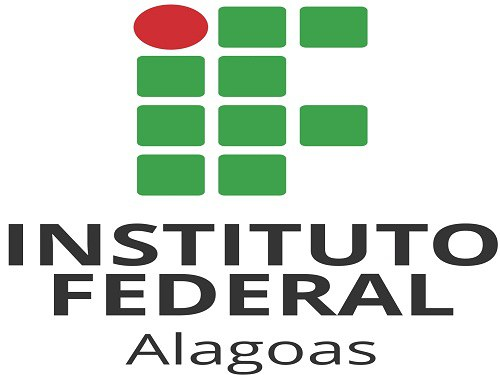 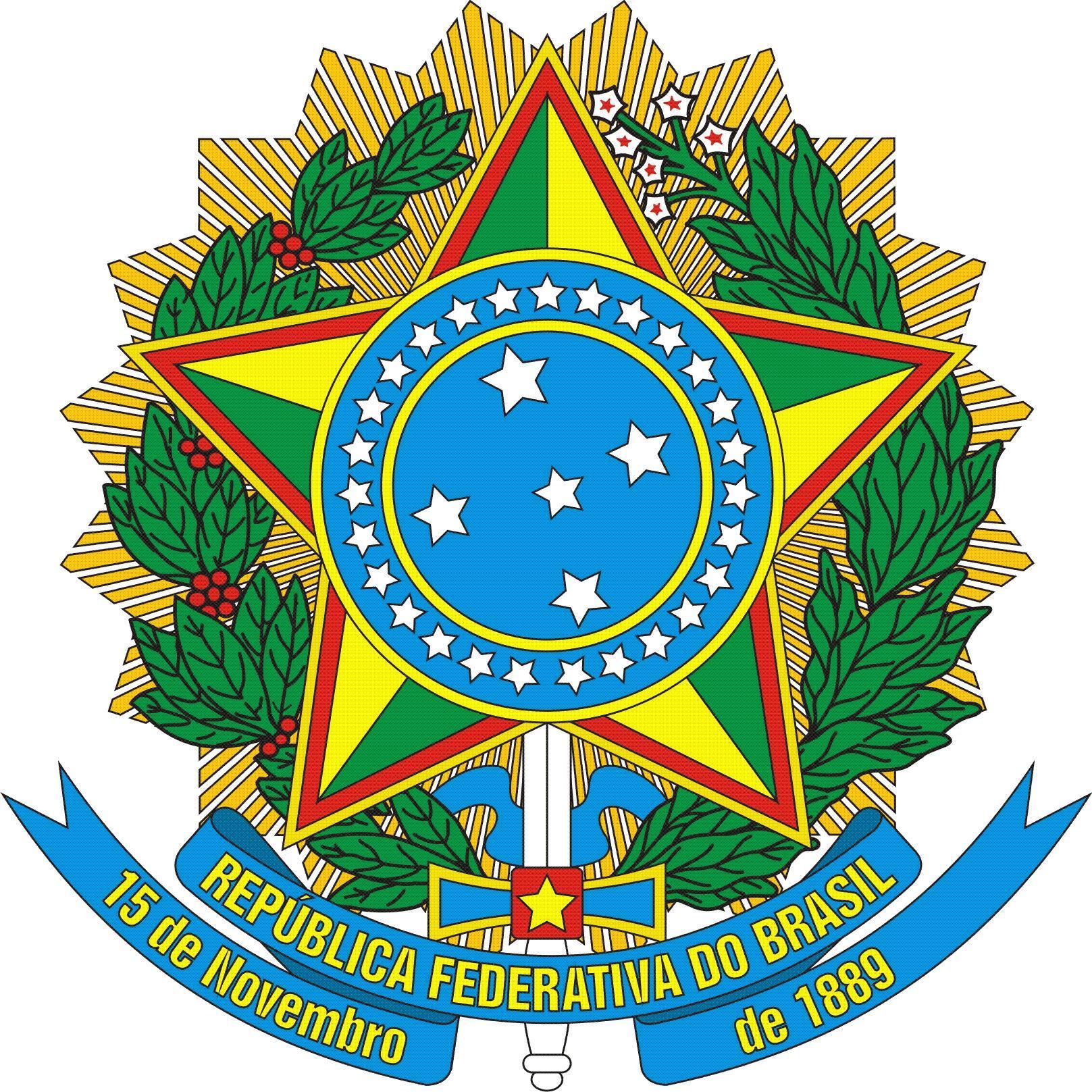 SERVIÇO PÚBLICO FEDERALInstituto Federal de Alagoas - IFALPró-Reitoria de Pesquisa e InovaçãoCampus Marechal DeodoroANEXO IV -  QUESITOS DE AVALIAÇÃO CURRÍCULODATA E LOCAL:__________________________________________ ASSINATURA DOS MEMBROS DA COMISSÃO AVALIADORA:MEMBRO 1___________________________________________MEMBRO 2___________________________________________MEMBRO 3___________________________________________EtapasAnoAnoAnoAnoAnoAnoAnoAnoEtapas20212021202120212022202220222022Etapas1º sem.1º sem.2º sem.2º sem.1º sem.1º sem.2º sem.2º sem.Etapas1º2º3º4º5º6º7º8º1. Revisão bibliográficaxxxx----2. Definição da pesquisa/objetivos--xx----3. Elaboração do instrumento de pesquisa/Coleta de dados--xx----4. Análise e discussão dos dados---x----5. Elaboração do relatório para de pesquisa----X---6. Exame de Qualificação -----x--7. Redação final do TCC------x-8. Defesa ------x8. Redação de artigos-------x1. GRUPO I – TÍTULOS DECORRENTES DO EXERCÍCIO DA DOCÊNCIA (prazos contados a partir da publicação deste edital)NÚMERO MÁXIMO DE ITENS PONTUADOSPONTUAÇÃO POR ITEM APRESENTADONÚMERO DE ITENS COMPROVADOS PELO CANDIDATO(campo reservado à comissão)PONTUAÇÃO ATRIBUÍDA AO CANDIDATO (campo reservado à comissão)1.1. Exercício de Magistério: 10(1,0) ponto por ano.1.2. Exercício de Monitoria em Ensino Superior 2 (0,5) meio ponto. 1.3. Participação em estágio em docência assistida/ realizado em estabelecimento de ensino superior, Ensino Médio e/ou Ensino fundamental.2(0,5) meio ponto por semestre letivo 1.4. Participação em programas e/ou projetos de ensino, pesquisa e extensão  40,5 meio ponto por projeto ou programa concluído com duração de no mínimo 1 (um) ano1.5. Outras atividades em projetos sociais, sindicais socioambientais e movimentos sociais5 (0,5) Meio ponto por ano2. GRUPO II – Títulos decorrentes de atividades cientificas NÚMERO MÁXIMO DE ITENS PONTUADOSPONTUAÇÃO POR ITEM APRESENTADONÚMERO DE ITENS COMPROVADOS PELO CANDIDATOPONTUAÇÃO ATRIBUÍDA AO CANDIDATO 2.1. Livros com ISBN publicados, relacionados com a Área de Estudo objeto deste Edital. 2 (2,0) Dois ponto por livro. 2.2. Capítulo de livro com ISBN publicado, relacionado com a Área de Estudo objeto deste Edital. 2 (1,0) Um ponto por capítulo. 2.3. Trabalhos publicados em revistas e periódicos indexados de circulação internacional 5 (0,5) meio ponto por trabalho. 2.4. Trabalhos publicados em revistas e periódicos indexados de circulação nacional 3 (0,5) meio ponto por trabalho. 2.5. Trabalhos completos publicados, em anais de congressos internacionais 5 (0,2) dois décimos de ponto2.6. Trabalhos completos publicados, em anais de congressos nacionais 5 (0,2) dois décimos de ponto 3. GRUPO III – Títulos decorrentes de atividade profissional não didática.NÚMERO MÁXIMO DE ITENS PONTUADOSPONTUAÇÃO POR ITEM APRESENTADONÚMERO DE ITENS COMPROVADOS PELO CANDIDATOPONTUAÇÃO ATRIBUÍDA AO CANDIDATO 3.1.Tempo de exercício profissional em atividade relacionada com a Área de Estudo deste Edital3 0,5 meio ponto por item pontuado. 